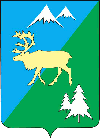 ПОСТАНОВЛЕНИЕАДМИНИСТРАЦИИ БЫСТРИНСКОГО МУНИЦИПАЛЬНОГО РАЙОНА684350, Камчатский  край, Быстринскийрайон, с. Эссо, ул. Терешковой, 1,                                                                   тел/факс 21-330                                                                                                http://essobmr.ru   admesso@yandex.ruот 25.09.2020 № 291     В целях реализации административной реформы на территории Быстринского муниципального района, в соответствии с положениями Федерального закона от 27.07.2010 № 210 – ФЗ «Об организации предоставления государственных и муниципальных услуг», руководствуясь ч. 10 ст. 36.1 Устава Быстринского муниципального района,ПОСТАНОВЛЯЮ:  1. Внести следующие изменения в административный регламент предоставления муниципальной услуги по признанию нуждающимися в улучшении жилищных условий молодых семей и молодых специалистов, изъявивших желание участвовать в подпрограмме «Устойчивое развитие сельских территорий» Государственной программы развития сельского хозяйства и регулирования рынков сельскохозяйственной продукции, сырья и продовольствия на 2013 - 2020 годы, утвержденной постановлением Правительства Российской Федерации от 14 июля 2012 г. № 717:	1) Пункт 5.1. дополнить следующими подпунктами: ________________________________________________________________________________Разослано: дело, Прокуратура, отдел ЖКХ, Греков А.В., биб-ка с. Эссо, биб-ка с.Анавгай 8) нарушение срока или порядка выдачи документов по результатам предоставления муниципальной услуги;9) приостановление предоставления муниципальной услуги, если основания приостановления не предусмотрены федеральными законами и принятыми в соответствии с ними иными нормативными правовыми актами Российской Федерации, законами и иными нормативными правовыми актами субъектов Российской Федерации, муниципальными правовыми актами. 10) требование у заявителя при предоставлении муниципальной услуги документов или информации, отсутствие и (или) недостоверность которых не указывались при первоначальном отказе в приеме документов, необходимых для предоставления муниципальной услуги, либо в предоставлении муниципальной услуги.»2) В пункте 2.7.1. фразу «К заявлению предоставляются следующие документы» изложить в следующей редакции: «К заявлению по желанию заявителя предоставляются следующие документы». 2.  Контроль за исполнением данного постановления возложить на главу администрации Быстринского муниципального района. 3. Настоящее постановление вступает в силу после его официального обнародования и подлежит размещению на официальном сайте органов местного самоуправления Быстринского муниципального района http://essobmr.ru.ВрИО главы администрации Быстринского муниципального района	                     А.В. ГрековОб внесении изменений в приложение к постановлению АБМР от 09.07.2020 №259 «Об утверждении административного регламента предоставления муниципальной услуги по признанию нуждающимися в улучшении жилищных условий проживающих и (или) работающих в сельской местности, в том числе молодых семей и молодых специалистов»